EMEIEF BAIRRO TAQUARA BRANCAAULA PARA QUARTA- FEIRA: 08/09/21ESSA SEMANA VAMOS TRABALHAR A PÁTRIA.A COORDENADORA ANA PAULA, GRAVOU UM VÍDEO DE UMA MÚSICA, CONHECIDA COMO: “SETE DE SETEMBRO” NO PALCO DA ESCOLA, COM UMA FAIXA VERDE E AMARELA EM COMEMORAÇÃO Á SEMANA DA PÁTRIA.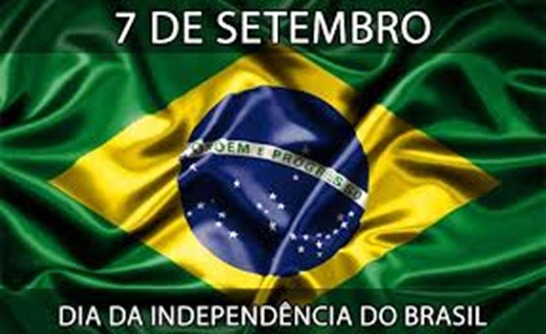 ESPERO QUE TODOS GOSTEMhttps://youtu.be/AxiqUHKpuxMEMEIEF BAIRRO TAQUARA BRANCAAULA PARA QUINTA- FEIRA: 09/09/21PARA DARMOS CONTINUIDADE Á SEMANA DA PÁTRIA, PEÇO QUE ASSISTAM UM VÍDEO GRAVADO PELA COORDENADORA, ONDE A LETRA DA MÚSICA CONTA UM POUQUINHO DA HISTÓRIA DO BRASIL.A MÚSICA SE CHAMA: “DOM PEDRO FOI LEGAL”.FOI PREPARADA COM MUITO CARINHO.https://youtu.be/Ni8emt2TefYESPERAMOS QUE TODOS GOSTEM E ENTENDAM UM POUQUINHO DA HISTÓRIA DO NOSSO PAÍS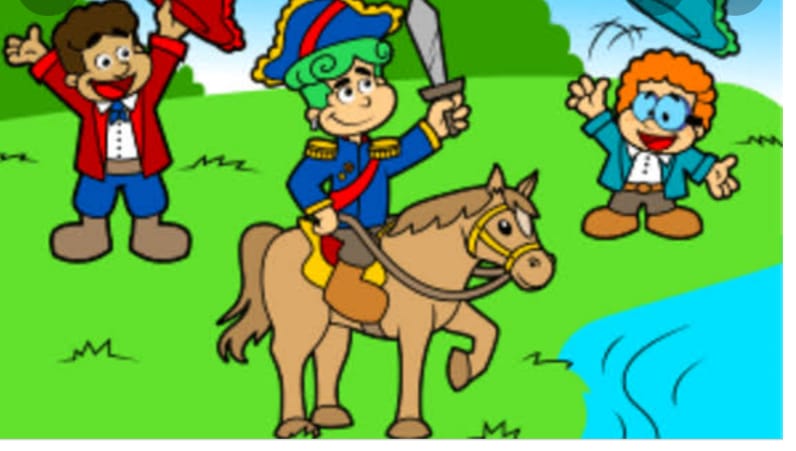 EMEIEF BAIRRO TAQUARA BRANCAAULA PARA SEXTA- FEIRA: 10/09/21DEPOIS DE ASSISTIRMOS DOIS VÍDEOS COM MÚSICAS QUE RETRATAM A HISTÓRIA DO NOSSO PAÍS, VAMOS CONFECCIONAR A ESPADA E CHAPÉU DE DOM PEDRODEPOIS TIRE FOTO E NOS APRESENTE SEU CHAPÉU E ESPADA.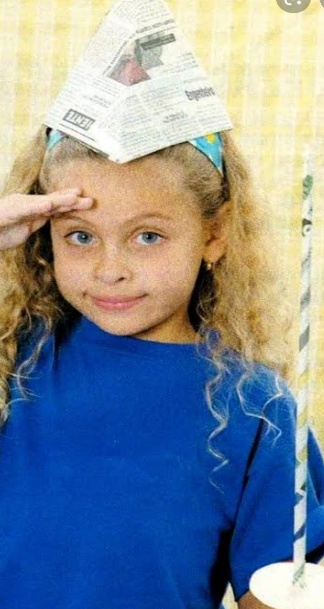 ASSISTA O VÍDEO ABAIXO, E APRENDA A CONFECCIONAR A ESPADA E CHAPÉU COM A TIA ELZA.https://youtu.be/AEMEjg7sYeY
EMEIEF BAIRRO TAQUARA BRANCAAULA PARA SEGUNDA- FEIRA: 13/09/21AS AULAS RETORNAM ESSA SEMANA, PARA ISSO, TEREMOS QUE MANTER ALGUMAS MEDIDAS SANITÁRIAS.NÃO PODEMOS TOCAR NOS NOSSOS AMIGOS, PARA NOS CUMPRIMENTAR.POR ISSO CRIAMOS ALGUNS MÉTODOS DIFERENTES DE CUMPRIMENTO.PRESTE ATENÇÃO NOS COMANDOS PARA REALIZAR A ATIVIDADE.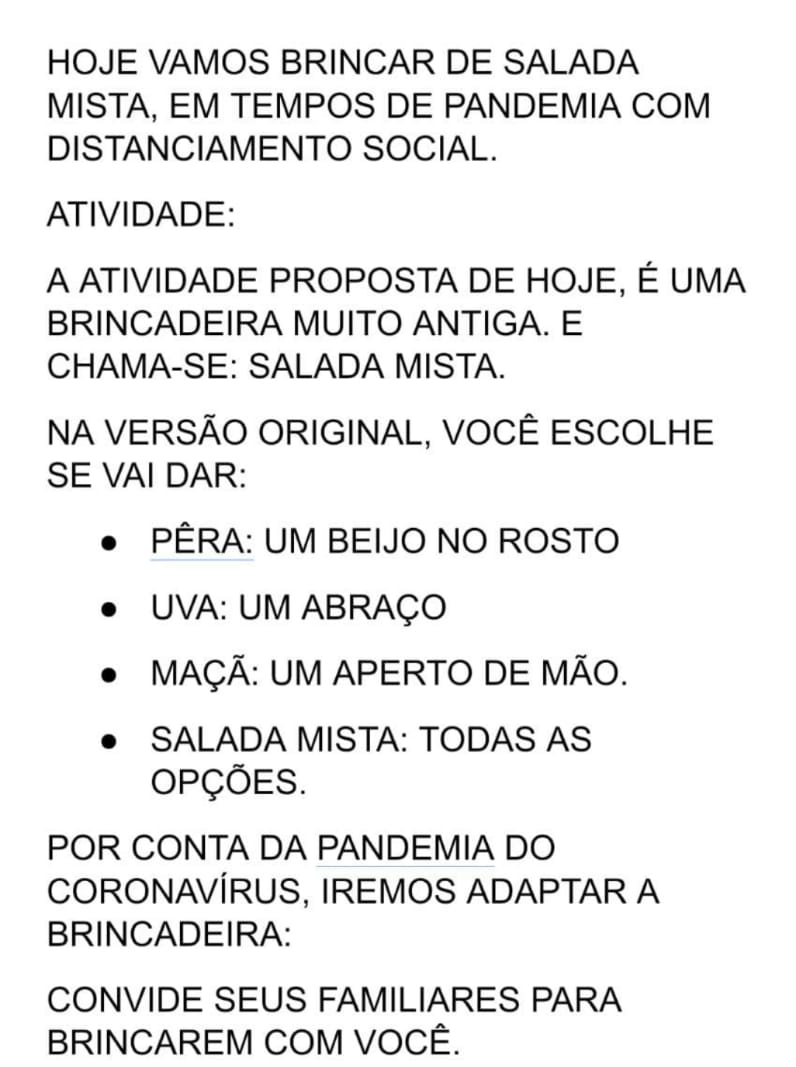 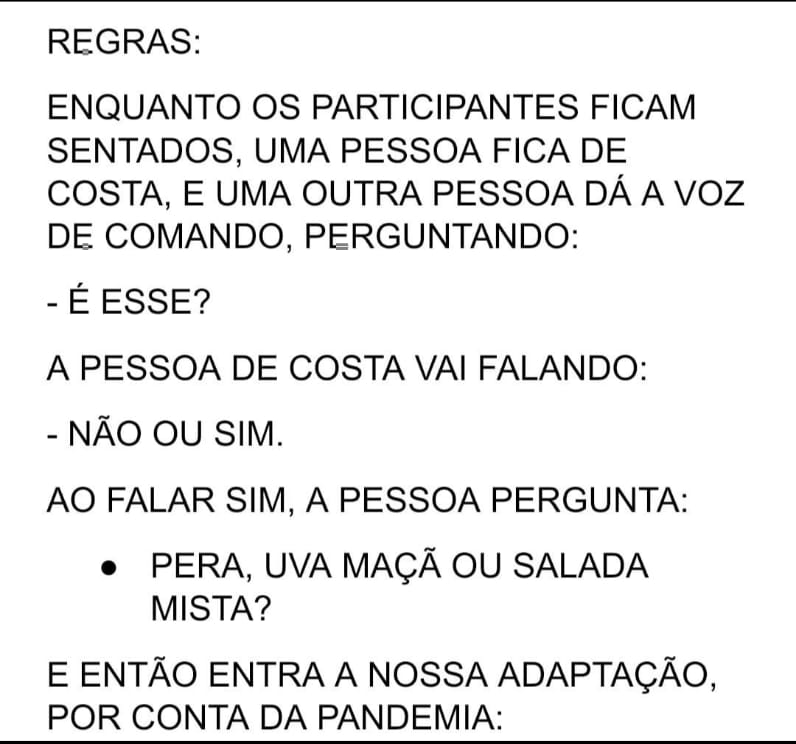 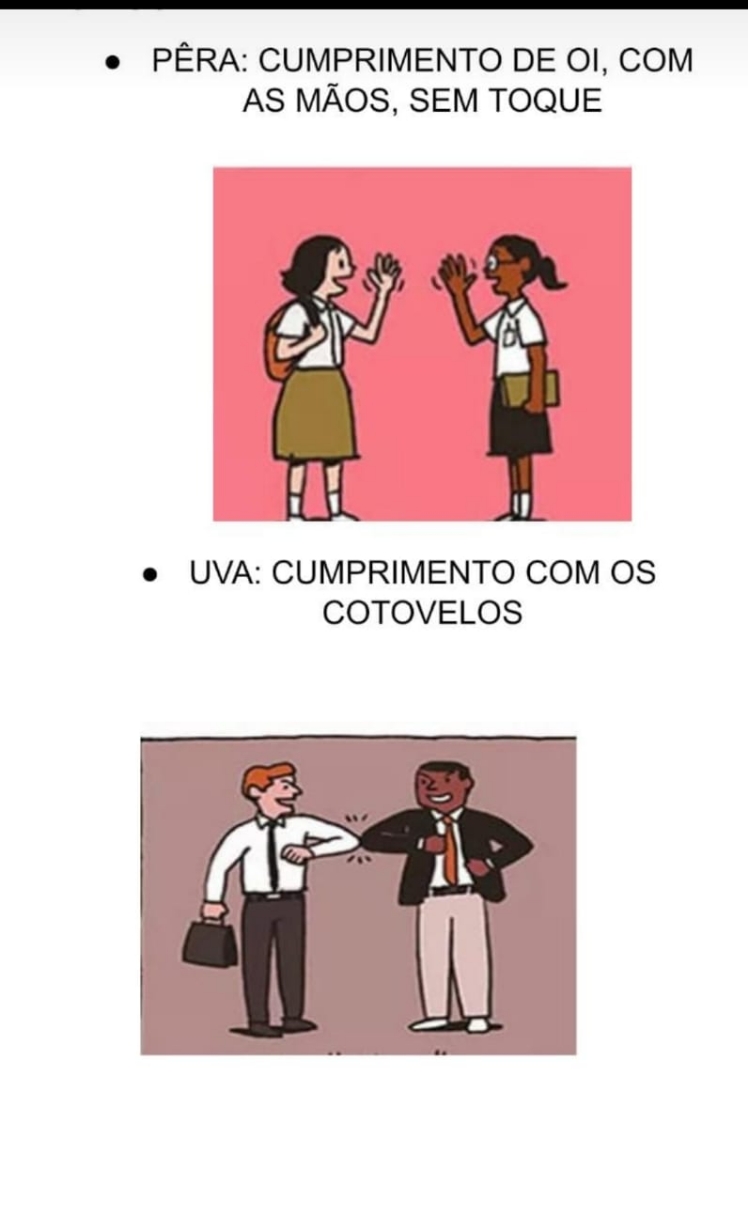 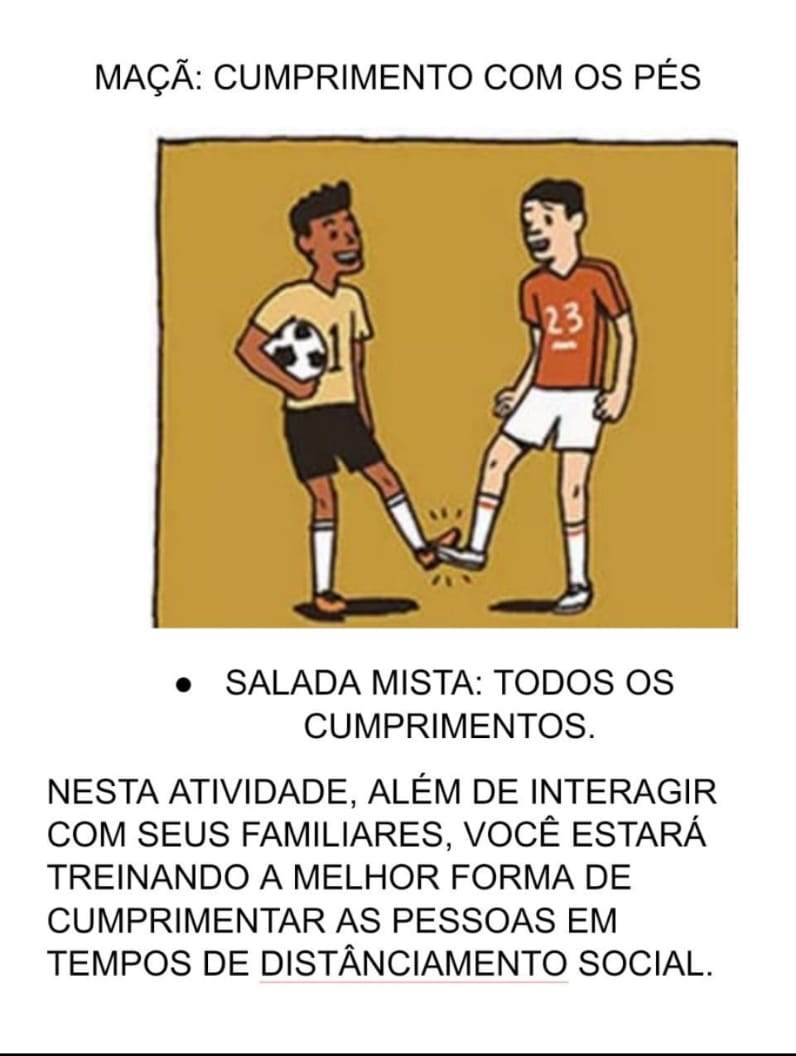 EMEIEF BAIRRO TAQUARA BRANCAAULA PARA TERÇA- FEIRA: 13/09/21VÍDEO SOBRE A IMPORTÂNCIA DO USO DA MÁSCARAPEDIMOS ÁS MAMÃES QUE INCENTIVEM O USO DA MÁSCARA DURANTE A AULA.SERÁ IMPORTANTE PARA O BEBÊ SEMPRE QUE POSSÍVEL MANTER O USO DESTE PRECIOSO ACESSÓRIO, QUE SALVA VIDAS.https://youtu.be/k3Ny3KoY8IM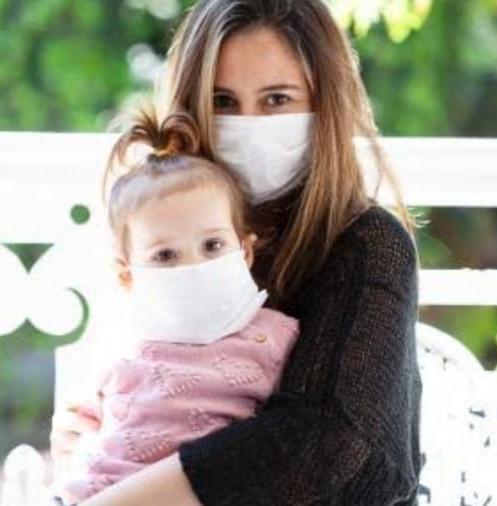 EMEIEF BAIRRO TAQUARA BRANCAAULA PARA QUARTA- FEIRA: 15/09/21HOJE RETORNAMOS ÁS AULAS.E A ATIVIDADE É DE SENTIMENTOVAMOS BRINCAR DE ESCONDER OS DEDOSEM CADA DEDO DA MÃO, A MAMÃE DESENHARÁ UMA CARINHA- HORAS TRISTE, HORAS FELIZ. E MOSTRARÁ TODOS. DEPOIS A MAMÃE VAI PERGUNTAR ONDE ESTÁ DESENHADA A CARINHA FELIZ.O BEBÊ TENTARÁ ACERTAR.COM ESTA ATIVIDADE ESTAREMOS DESENVOLVENDO A CONCENTRAÇÃO E TRABALHANDO SIMULTÂNEAMENTE COM AFETIVIDADE.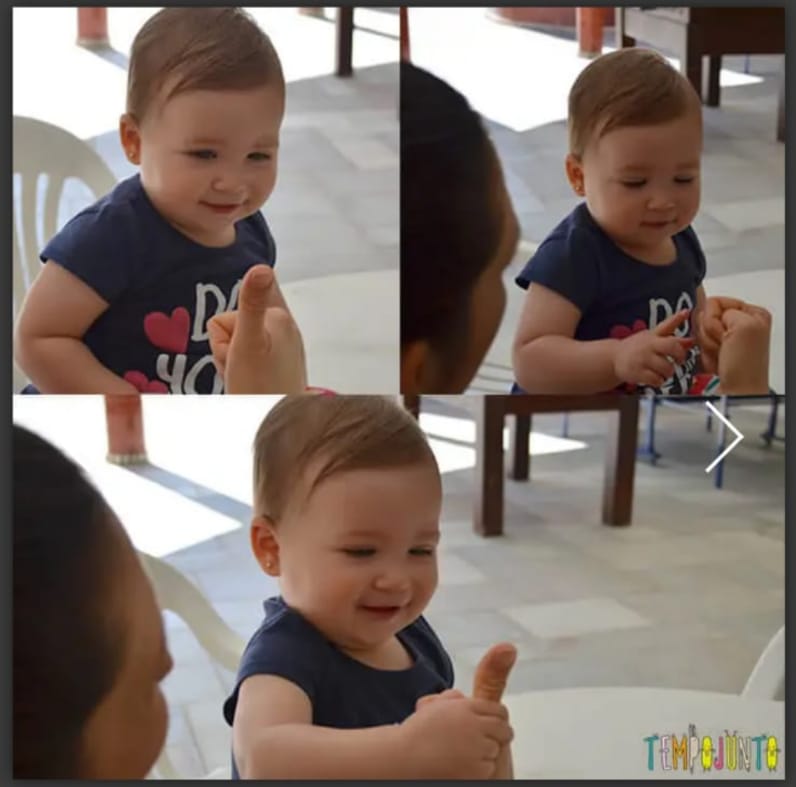 EMEIEF BAIRRO TAQUARA BRANCAATIVIDADE PARA QUINTA- FEIRA: 16/09/21BERÇÁRIOHOJE VAMOS EMPILHAR.PARA AULA DE HOJE PEDIMOS ÁS MAMÃES QUE SEPAREM VÁRIOS COPOS DE PLÁSTICOS PARA O BEBÊ EMPILHAR.NESTA ATIVIDADE ESTREMOS DESENVOLVENDO NOÇÃO DE ESPAÇO E COORDENAÇÃO MOTORA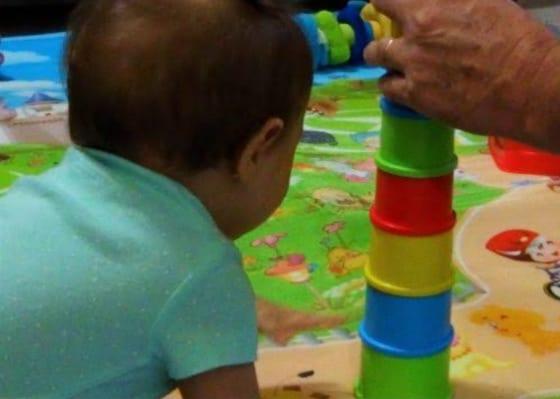 EMEIEF BAIRRO TAQUARA BRANCAATIVIDADE PARA SEXTA-FEIRA: 17/09/21HOJE VAMOS ASSISTIR UM VÍDEO GRAVADO NA NOSSA ESCOLA COM OS EDUCADORES DA NOSSA SALA.ATIVIDADE: LAVAR O LENÇOL.PEDIMOS ÁS MAMÃES QUE DISPONIBILIZEM UM LENÇOL DE BERÇO PARA O BEBÊ IMITAR OS TOS DO BERÇÁRIOESPERAMOS QUE TODOS GOSTEM.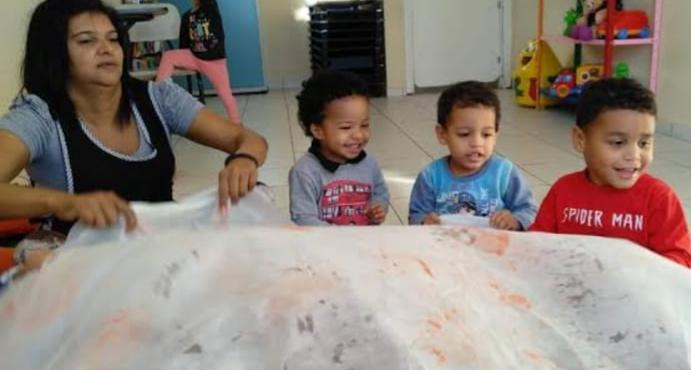 